TAIEX ID 65086Organised and funded by theTechnical Assistance and Information Exchange Instrument of the European Commission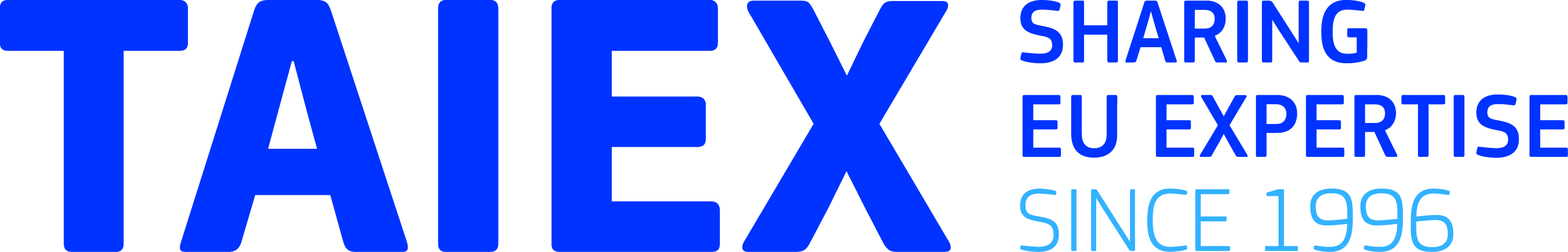 More information on TAIEX and Twinning:near-taiex@ec.europa.euNEAR-TWINNING@ec.europa.eu http://ec.europa.eu/taiexhttp://ec.europa.eu/twinning http://ec.europa.eu/taiex/experts@eu_near #EUTaiex #EUTwinning http://www.facebook.com/EUNEAR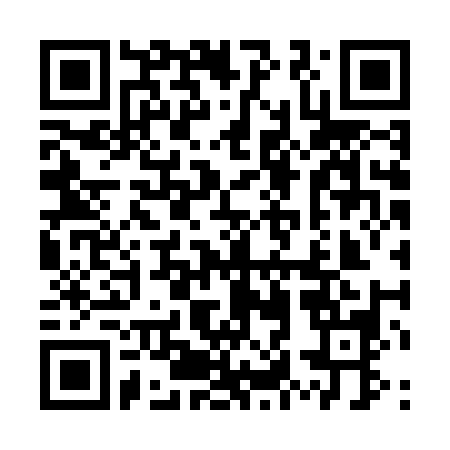 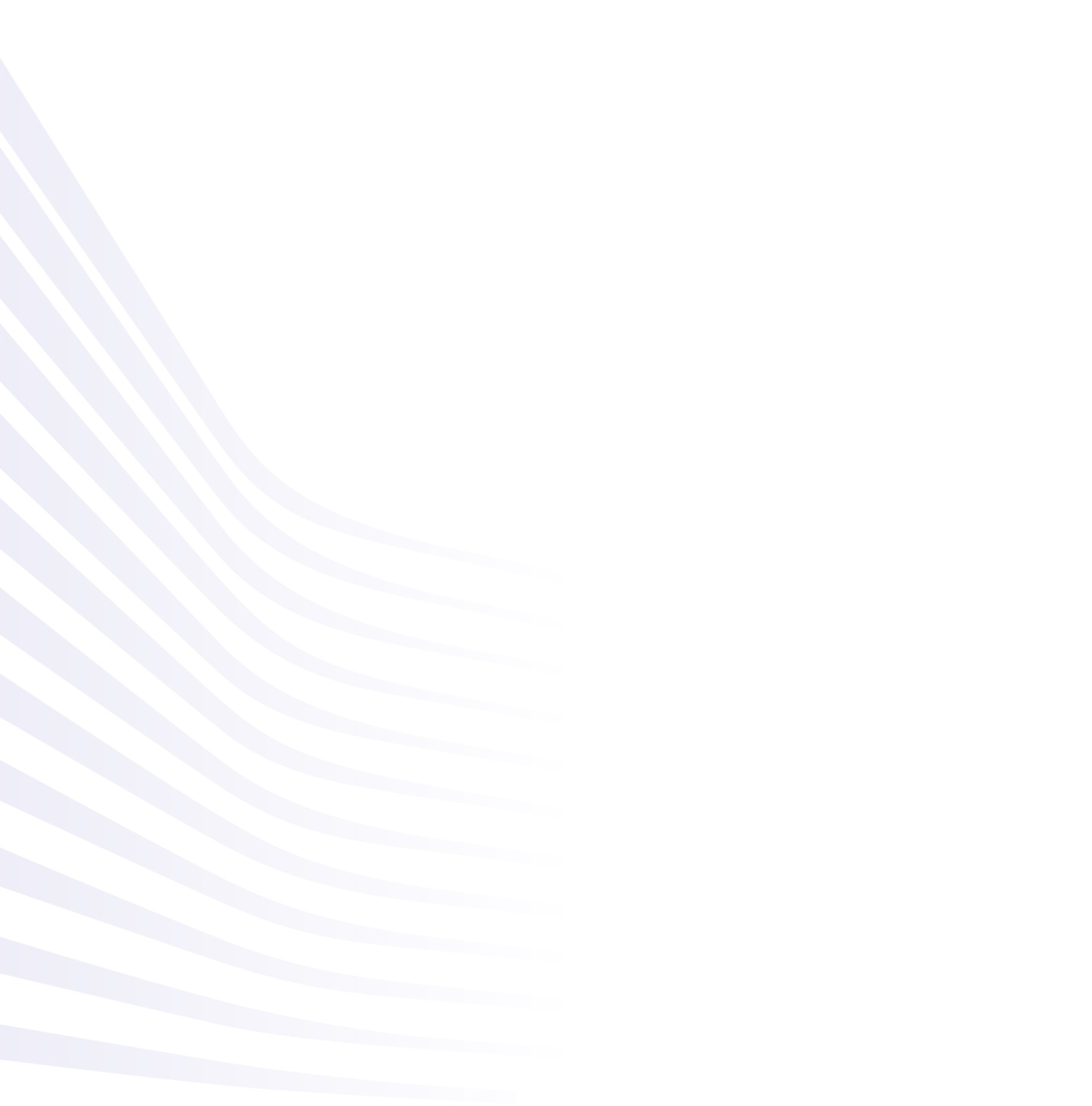 Institution Building Days 2018organised bythe Directorate General for Neighbourhood and Enlargement Negotiations (DG NEAR)6 – 7 February  2018Venue:Sicco Mansholt room, Charlemagne Building170, Rue de la Loi – BrusselsThis meeting is web-streamed and recorded. Video recordings displayed on the internet / intranet are stored on the servers of the DG for two years, the operations of which abide by the Commission's security decisions and provisions established by the Directorate of Security for this kind of servers and servicesAim of the Institution Building Days:The "Institution Building Days" for the Twinning and TAIEX instruments are organised by the Institution Building Unit of the Directorate-General for Neighbourhood and Enlargement Negotiations as an occasion to network, exchange information and best practice for all stakeholders involved in TAIEX and Twinning. The meeting covers the activities of the Institution Building Instruments in the Enlargement and Neighbourhood areas and it includes representatives from the TAIEX and Twinning National Contact Points in European Union Member States and in Enlargement and Neighbourhood regions, as well as representatives from the EU Delegations and offices from NEAR regions and from the European Commission. For the Enlargement and Neighbourhood regions also the Contracting Authorities, when different form the EU Delegations, will be invited.BENEFICIARIES:Representatives of: Austria, Belgium, Bulgaria, Croatia, Czech Republic, Denmark, Finland, France, Germany, Greece, Hungary, Ireland, Italy, Latvia, Lithuania, Malta, the Netherlands, Poland, Portugal, Romania,  Slovenia, Spain and Sweden;Albania, Bosnia and Herzegovina, Kosovo*, Montenegro, Serbia, the former Yugoslav Republic of Macedonia and Turkey;Algeria, Armenia, Azerbaijan, Belarus, Egypt, Georgia, Israel, Jordan, Lebanon, Moldova, Morocco, Palestine**, Tunisia and Ukraine;The Turkish Cypriot community.* This designation is without prejudice to positions on status and is in line with UNSCR 1244/1999 and the ICJ Opinion on the Kosovo Declaration of Independence** This designation shall not be construed as recognition of a State of Palestine and is without prejudice to the individual positions of the Member States on this issue.Day 1: Tuesday 6 February 2018Day 1: Tuesday 6 February 2018Chair: Mr Lawrence MEREDITHDirector of the Directorate C, Neighbourhood East, DG NEARChair: Mr Lawrence MEREDITHDirector of the Directorate C, Neighbourhood East, DG NEARVenue: Sicco Mansholt, CharlemagneVenue: Sicco Mansholt, Charlemagne08:45Registration of participants 09:15Welcome addressVideo message from Mr Johannes HAHN, Commissioner, European Neighbourhood Policy & Enlargement NegotiationsSpeaker: Ms Katarína MATHERNOVÁ, Deputy Director-General in charge of Eastern Neighbourhood, economic transformation and relations with IFIs, DG NEAR10:00Introduction – Let's be interactive!Sli.do: what it is and how you use it. Colour badges. Coffee roulette.Facilitator: Ms Cristina BARAGANESCU, TAIEX Case-Handler, Institution Building Unit, DG NEAR10:30Coffee break11:00Key priorities in the Enlargement and Neighbourhood regions (with Q&A)Moderator: Mr Lawrence MEREDITH, DG NEARSouthern Partner countries under the European Neighbourhood PolicySpeaker: Mr Guillaume FINE, Deputy Head of Unit, Maghreb Unit, DG NEARKey priorities in the Eastern Partnership countries under the European Neighbourhood PolicySpeaker: Mr Lawrence MEREDITH, DG NEARKey priorities in the Enlargement region      Speaker: Mr Thomas HAGLEITNER, Head of Unit, Montenegro Unit, DG NEAR12:30Lunch break14:00Ensuring visibility: A panel discussion (with Q&A)Moderator: Ms Stefania LOPEDOTE, Communication and Information officer, Institution Building unit, DG NEARSpeakers: Mr Pietro IENNA, Policy Officer, Inter-Institutional Relations and Communication, DG NEAR Mr Janis RUNGULIS, Expert, East Stratcom Task Force, EEAS Ms Mojca KRISPER FIGUEROA, Programme Manager, EU Delegation to the former Yugoslav Republic of MacedoniaMs Valentina BONACCORSO, Team Leader, OPEN Neighbourhood SouthMs Paloma HALL CABALLERO, Communication Coordinator Neighbourhood East, DG NEAR15:00Coffee roulette15:30Supporting key EU priorities in the NEAR regions: success stories (with Q&A)Moderator: Ms Sabine ZWAENEPOEL, Coordinator, Centre of Thematic Expertise (CoTE) on Rule of law/fundamental Rights, DG NEARAnti-corruption: TAIEX in the Western Balkans (including Q&A)Speakers: Ms Sabine ZWAENEPOEL, DG NEAR Ms Marija MITIC, Project Manager, EU Delegation to Serbia Ms Snezana KOLEKESKA, Twinning and TAIEX Coordinator, EU Delegation to the former Yugoslav Republic of MacedoniaPublic Administration Reform in Ukraine, synergy in practice (including Q&A)Speakers:Mr Stefan SCHLEUNING, Team Leader, Support Group for Ukraine, DG NEARMr Wojciech ZIELINSKI,  Senior Advisor, SIGMA-OECDMs Victoria BRICH, TAIEX and Twinning Coordinator, EU Delegation in UkraineAddressing security threats: TAIEX in the Southern Neighbourhood (including Q&A)Speakers: Mr Stephane HALGAND, Team Leader, Centre of Thematic Expertise (CoTE) on Crisis reaction / Security Sector Reform, DG NEARMs Lamia CHAMAS, TAIEX Project Officer, Project Administration Office (PAO), LebanonMr Jerome RIBAULT-GAILLARD, Expert, EU Delegation to Lebanon Asylum procedures and the migration crisis: TAIEX and Twinning, synergy in practice (including Q&A)Speakers:Ms Corinne ANDRE,  Coordinator, Centre of Thematic Expertise (CoTE) on Migration, DG NEAR Ms Nina GELADZE EKSTEDT, TAIEX and Twinning National Contact Point, SwedenMs Tanja CINCAR KNEZEVIC, TAIEX and Twinning Coordinator, EU Delegation to Serbia 17:30Conclusions of day ISpeaker: Mr Lawrence MEREDITH, DG NEAR17:45End of Day 118:00Cocktail offered by the Bulgarian Presidency Permanent Representation of Bulgaria, Address: Maria-Louise Square 49  (see map)Day 2: Wednesday 7 February 2018Day 2: Wednesday 7 February 2018Chair: Ms Fanny MARCHALActing Head of Unit, Institution Building Unit, DG NEARChair: Ms Fanny MARCHALActing Head of Unit, Institution Building Unit, DG NEARVenue: Sicco Mansholt, CharlemagneVenue: Sicco Mansholt, Charlemagne09:00TAIEX updates on novelties (with Q&A) Moderator: Mr Scott BOWEN, Team Leader, Institution Building Unit, DG NEARTAIEX widening its circle of action: practical examples Speakers:Ms Nona DEPREZ, Head of Unit, Partnership Instrument, FPI Mr Pascal BOIJMANS,  Head of Unit, Administrative Capacity Building and European Solidarity Fund, DG REGIO Mr Ion CODESCU, Head of Unit, Environmental Implementation, DG ENV Mr Peter LARSSON, Team Leader Briefing Coordination & TAIEX, Cyprus Settlement Support, SRSS TAIEX Strategic: How do we implement it in the NEAR regions? Speaker: Ms Fanny MARCHAL, DG NEAR 11:00Coffee break11:3020th anniversary of Twinning: Moderator: Mr Claus LECH, Team Leader, Institution Building Unit, DG NEARHow it all startedSpeaker: Ms Carolyn LEFFLER-ROTH, former Twinning  Team Leader Special Guests: Jorge DE LA CABALLERIA, Alain VAN HAMMETwinning (as a key tool in) supporting accession preparations  Speaker: Ms Nirvana SOKOLOVSKI, Head of Service, Service for Twinning, Central Finance And Contracting Agency, CroatiaTwinning as a way to support political reforms in a key priority area  Speakers: Mr Vincent REY, Head of Cooperation Section, EU Delegation to Georgia Ms Nata GODERDZISHVILI, Head of Legal Department, Data Exchange Agency of the Ministry of Justice of GeorgiaTwinning engagement in 20 years  – EU Member States example(s)Speakers: Ms Christine KIVINEN, National Contact Point, AustriaMs Yildiz GÖTZE, National Contact Point, GermanyThe Resident Twinning Advisor (RTA) - Role and criteria for him/her to succeedSpeaker: Mr Valter MICELI, RTA, Ministry of Agriculture, Forestry and Water management, Serbia12.45Group Photo13:00Lunch break14:30Twinning operational meeting (including coffee break) – examples of best practice Moderator: Claus LECH, DG NEARSpeakers:EUD Perspective: Ms Snezana KOLEKESKA, TAIEX and Twinning Coordinator, EU Delegation to the former Yugoslav Republic of MacedoniaHow our EUD has structured the coordination of Twinning and the challenges we seeEU MS Perspective: Ms Elena GOMEZ AOIZ, National Contact Point, Spain and Ms Corinne MERCIER, National Contact Point, FranceHow we exercise the role of the NCP and ensure engagement of PA entitiesPAO Perspective: Ms Souad MELLOUK, National Contact Point, Morocco and Mr Jean-Pierre SACAZE, Head of Governance Section, EU Delegation to MoroccoHow we programme Twinning to support the reform agenda 16:00- Twinning: Status after the ReformSpeaker and Moderator: Mr Claus LECH, DG NEAR- Remarks on Twinning and Turkey Speaker: Mr Patrick PAQUET, Deputy Head of Unit, Turkey Unit, DG NEAR- Information campaign launchSpeaker: Ms Stefania LOPEDOTE, DG NEAR- Twinning Evaluation Speaker: Ms Maria Del Carmen BUENO BARRIGA, Evaluation Officer, MFF, Programming & Evaluation Unit, DG NEAR- Public Administration Reform(PAR) Mainstreaming Speaker: Ms Ritva HEIKKINEN, Team Leader, Centre of Thematic Expertise (CoTE) on Public Administration Reform, DG NEAR16:45Conclusions of the meetingSpeaker: Fanny MARCHAL, DG NEAR17:00End of the Institution Building Days